Terms + conditionsParticipation in the prize draw is deemed acceptance of these terms and conditions.The Promoter is Guide Dogs Victoria (GDV), 2-6 Chandler Highway, Kew, VIC 3101 (Promoter).This offer is open to all residents of Victoria, Australia except for paid employees of Guide Dogs Victoria, and their immediate families.The prize draw will close on 11:59pm AEST 11 October 2020.Entry is open to respondents of Guide Dogs Victoria’s Regional Strategy survey. To be included in the prize draw those invited to complete the Survey must complete the prize draw entry online at: www.surveygizmo.com/s3/5829205/Guide-Dogs-Victoria-survey-contact-detailsIt is the responsibility of each entrant to ensure that their details, including their phone number, email address are correct and up to date.The winning entries will be drawn using a random number generator based on chance.The winners will be notified via the email address provided within 8 hours of their entry being chosen.Ten (10) winners will receive one (1) Coles Group & Myer Gift Card valued at $100 AUD.Your details will not be shared with parties other than the Promoters in accordance with the Privacy Act 1988 (Cth), Information Privacy Act 2000 (Vic). A request to access, update, opt-out or correct any personal information should be directed to the Promoter by contacting the Promoter at Guide Dogs Victoria, 2-6 Chandler Highway (Private Bag 13) Kew 3101.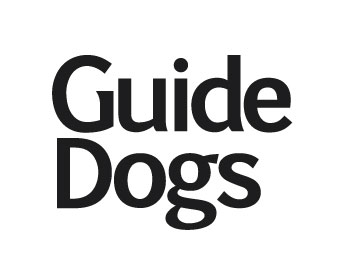 